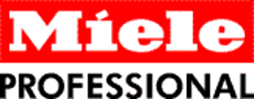 Kleine Riesen Waschmaschinen und Trockner Frühlingsaktion Der neue Weg zum Wunschgerät Wals, 15. März 2018. – Für jene, die immer die neuesten Geräte, jedoch ohne hohe Anschaffungskosten, in ihren Betrieben stehen haben und bei Reparaturen nicht an die Kosten denken möchten, bietet Miele in Kooperation mit Club Weiß im Rahmen einer besonderen Frühlingsaktion bis 31. Mai 2018 die ideale Lösung: Mieten statt kaufen zum günstigen monatlichen Fixpreis!Die All-Inklusive-Miete garantiert eine sorgenfreie Gerätenutzung für viele Jahre – ohne Anzahlung, ohne Reparatur- & Ersatzteilkosten zu einer fixen Monatsmiete.Weitere Infos unter: www.miele.at/pro/mieteDie Aktionsgeräte und –Mietpreise im Überblick: Kleingewerbe Waschen 6,5 kg 
PW 5062 ab 55 €* MonatsmieteKleingewerbe Trocknen 6,5 kg
PT 5135 C Kondenstrockner ab 59 €* MonatsmietePT 5136 Ablufttrockner ab 57 €* MonatsmietePT 5137 WP Wärmepumpentrockner ab € 80 * Monatsmiete Die Abwicklung:Vom jeweiligen Miet-Händler oder Ihrem persönlichen Ansprechpartner bei Miele Professional direkt beraten lassen und sich für ein Gerät inklusive benötigtem Zubehör entscheiden.Der Händler oder Miele Professional Verkaufsberater nennt Ihnen den monatlichen Mietpreis und erklärt den Leistungsumfang der All-Inclusive-Miete. VertragsabschlussMonatlich per Abbucher die All-Inclusive-Miete bezahlen. Gerne berät Sie Ihr persönlicher Miele Professional Ansprechpartner über die All-Inclusive Leistung ohne Risiko und ohne Investitionskosten! Kontakt: www.miele.at/pro/kontakt Bzw. erhalten Sie gerne auch bei unserem Partner CLUB WEISS weitere Informationen zum Thema „Mieten statt kaufen!“ Der Vorsprung der Kleinen Riesen steckt im DetailDie Waschprogramme lassen sich per Einknopf-Bedienung schnell auswählen und starten. Auf einem Display werden dann Informationen zum Ablauf angezeigt. Die Zeitvorwahl von bis zu 24 Stunden ermöglicht einen flexiblen Einsatz im Alltag. Mit technischen Highlights wie der patentierten Miele Schontrommel, dem Sensitiv-System und den Softlift-Rippen sind die Miele Profi Systeme besonders schonend zur Wäsche. Und gleichzeitig absolut kompromisslos zum Gegner „Schmutz“. Merkmale wie die intelligente Profiline L Steuerung oder die umfassenden Anschlussmöglichkeiten für bis zu vier Dosierpumpen bzw. ein Kassiergerät für den SB-Betrieb passen in das Bild von Waschtechnologie in Topform. 
Bei den Trockner-Modellen gibt es neben dem Ablufttrockner und Kondenstrockner ein Gerät mit  integrierter Wärmepumpentechnologie. Sie ermöglicht Energie-Einsparungen von etwa 60 Prozent und verbraucht beispielsweise im Programm „Schranktrocken“ nur 1,55 kWh Energie. So wird die Umwelt geschont und ein Großteil der laufenden Kosten reduziert. Alle Bestseller-Modelle können auf Wunsch individuell ergänzt werden: So stehen zum Beispiel verschiedene Kassiersysteme für den Einsatz in Selbstbedienungs-Betrieben zur Verfügung.Volle Leistung auf engstem Raum!Werden Waschmaschine und Trockner zu einer Wasch-Trocken-Säule aufeinandergestellt, ist modernste Wäschepflege auf nur einem halben Quadratmeter Platz möglich – und das in kurzer Zeit. Das Buntwäscheprogramm 60°C ist nach 59 Minuten beendet, die Trocknung im Programm „Schranktrocken“ dauert etwa 36 Minuten (Ablufttrockner). Nach etwa eineinhalb Stunden steht die gesamte Wäsche wieder zur Verfügung. Dabei ermöglichen Waschmaschine und Trockner effiziente Verfahrensabläufe: So kontrolliert ein Volumenzähler den exakten Wassereinlauf und hilft dadurch, Wasser zu sparen. Das Wasserniveau bestimmen Drucksensoren in Abhängigkeit von der Wäschemenge. Beim Waschen und Trocknen werden die Textilien geschont, denn alle Geräte sind mit der patentierten Schontrommel ausgestattet. Professionelle Stoßdämpfer und eine elektrische Unwuchtsensierung sorgen selbst bei maximaler Schleuderleistung für äußerste Laufruhe – und damit für Langlebigkeit. Zentrale Waschmaschinen-Bauteile wie Trommel, Trommelflansch und Laugenbehälter aus Edelstahl sind dauerhaft resistent gegen Waschlauge. Die Waschmaschine wird mit Laugenpumpe angeboten, die eine räumlich flexible Aufstellung ermöglicht. CLUB WEISS Handels-GmbH
Bahnhofstraße 37
4802 EbenseeTel. 06133/4560zentrale@clubweiss.at*Unverbindlich empfohlene Mietpreise exkl MwSt., inkl. Lieferung, Aufstellung und Inbetriebnahme sowie garantiertem Fixpreisinkl. aller Reparaturen & Ersatzteile über die gesamte Laufzeit von 66 Monaten. Optional gegen Aufpreis inkl. Wartung.
Aktionszeitraum 01.03. – 31.05.2018
Zu diesem Text gibt es ein Foto: Foto 1: 
Für jene, die immer die neuesten Geräte, jedoch ohne hohe Anschaffungskosten, in ihren Betrieben stehen haben und bei Reparaturen nicht an die Kosten denken möchten, bietet Miele in Kooperation mit Club Weiß jetzt die ideale Lösung: Mieten statt kaufen zum günstigen monatlichen Fixpreis! (Foto: Miele)Pressekontakt:Petra UmmenbergerTelefon: 050 800 81551
Petra.ummenberger@miele.at
Über das Unternehmen: 
Miele ist der weltweit führende Anbieter von Premium-Hausgeräten für die Produktbereiche Kochen, Backen, Dampfgaren, Kühlen/Gefrieren, Kaffeezubereitung, Geschirrspülen, Wäsche- sowie Bodenpflege. Hinzu kommen Geschirrspüler, Waschmaschinen und Wäschetrockner für den gewerblichen Einsatz sowie Reinigungs-, Desinfektions- und Sterilisationsgeräte für medizinische Einrichtungen und Laboratorien („Miele Professional“). Das 1899 gegründete Unternehmen unterhält acht Produktionsstandorte in Deutschland sowie je ein Werk in Österreich, Tschechien, China und Rumänien. Der Umsatz betrug im Geschäftsjahr 2016/17 rund 3,93 Milliarden Euro, wovon etwa 70 Prozent außerhalb Deutschlands erzielt werden. In fast 100 Ländern ist Miele mit eigenen Vertriebsgesellschaften oder über Importeure vertreten. Weltweit beschäftigt das in vierter Generation familiengeführte Unternehmen 19.500 Menschen, 10.888 davon in Deutschland. Der Hauptsitz des Unternehmens ist Gütersloh in Westfalen.
Die österreichische Tochter des deutschen Familienunternehmens wurde 1955 in Salzburg gegründet. Miele Österreich erreichte 2017 einen Umsatz von € 238,5 Mio. und konnte die Marktführerschaft bei großen Hausgeräten behaupten. Miele Zentrale
Mielestraße 10, 5071 Wals
www.miele.at